Инструкция по постановке на учет в качестве безработного онлайн через Портал «Работа в России».Кликнуть на синий баннер «Подать заявление на выплату пособия по безработице онлайн» или красный баннер в верхней части страницы «Встать на учет в качестве безработного «Подать заявление».Кликнуть по ссылке красного цвета в правой части экрана «Оформить пособие по безработице». Откроется страница «Вход для соискателей» для входа в систему через Портал государственных услуг по ссылке красного цвета «Войти».Войти в систему Вы можете с имеющимся логином и паролем для портала госуслуг (нужна подтвержденная учетная запись). Если Вы не зарегистрированы на Госуслугах, Вам необходимо будут пройти регистрацию по инструкции.После входа Вам будет предложено заполнить резюме (если его у Вас нет) и Заявление о предоставлении гражданину государственной услуги по содействию в поиске подходящей работы, в котором Вы укажете:личные данные, в том числе резюме для поиска подходящей работы;место оказания услуги и центр занятости (независимо от вашего фактического нахождения выберите на карте ближайший к вашему адресу постоянной регистрации центр занятости);способ получения пособия;способ связи;подтвердить, что вы не относитесь к категориям граждан, которые не могут быть признаны безработными (перечень прилагается).ОБРАЩАЕМ ВНИМАНИЕ, что все указанные Вами сведения будут проверены, и если окажутся ложными или недостоверными, в постановке на учет Вам будет отказано, а вы можете быть привлечены к ответственности.После нажатия на кнопку красного цвета «Отправить заявление» Ваше заявление будет принято к рассмотрению.Если все указанные Вами сведения будут подтверждены, при этом Вы не трудоустроитесь на предложенные службой занятости вакансии, не позднее 11 дня со дня подачи заявления будет принято решение о признании Вас безработным и назначении и выплате пособия.В случае получения отказа в признании безработным или самостоятельного отзыва заявления Вы можете повторно подать заявление через 7 дней.
Инструкция по оформлению государственной услуги содействия гражданам в поиске подходящей работыОбратите внимание, у Вас должна быть подтвержденная учетная запись «Госуслуги» (ЕСИА). Подробнее о получении подтвержденной учетной записи можно ознакомиться на сайте Госуслуги.Шаг 1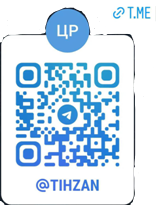 Войдите на портал «Работа в России» https://trudvsem.ru/ с использованием подтвержденной учетной записи Госуслуги (ЕСИА).Нажмите на своё ФИО в правом верхнем углу, в открывшемся меню нажмите на пункт «Оформление пособия по безработице».На открывшейся странице нажмите «Заявление о предоставлении гражданину государственной услуги по содействию в поиске подходящей работы».В открывшейся форме заявления проверьте сведения, переданные из Вашей учетной записи Госуслуги на портал «Работа в России». Если обнаружите некорректную информацию, исправьте сведения на портале Госуслуги в Вашем Личном кабинете. Убедитесь, что сведения на портале Госуслуги представлены правильно, и начните заново заполнять форму заявления на портале «Работа в России».Заполните доступные к изменению поля.Важно: В блоке «Резюме» прикрепите уже существующее резюме из списка. Если Вы не создавали резюме на портале «Работа в России», то нажмите кнопку «Создать резюме». Страница создания резюме откроется в новой вкладке. Заполните резюме и нажмите кнопку «Сохранить». Вернитесь на страницу заявления и выберите только что созданное резюме из списка.В блоке «Место жительства» должно быть указано место регистрации таким же образом, как оно указано в Вашем паспорте.В блоке «Место оказания услуги» выберите «Регион», в котором Вы хотите получить услугу, а также Службу занятости населения. Помните, в дальнейшем Вам придется обратиться лично в ту Службу занятости населения, которую Вы выберете. Убедитесь, что Вам будет удобно до нее добираться.Признание безработным возможно только по адресу регистрации, указанному в Вашем паспорте. При подаче заявления в Службу занятости не по адресу регистрации Вы будете поставлены на учет в качестве ищущего работу без признания безработным.Нажмите кнопку «Отправить заявление».Обратите внимание, обработка Вашего заявления займет какое-то время. Вы можете узнать статус Вашего заявления на портале «Работа в России». Как это сделать – описано в Шаге 2.Шаг 2Войдите на портал «Работа в России» с использованием подтвержденной учетной записи Госуслуги (ЕСИА).Если статус заявления изменился, то рядом с иконкой отобразится восклицательный знак красного цвета.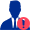 Нажмите на своё ФИО в правом верхнем углу, в открывшемся меню нажмите на пункт «Оформление пособия по безработице».На открывшейся странице Вы сможете ознакомиться с текущим статусом Вашего заявления.